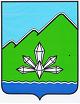 АДМИНИСТРАЦИЯ  ДАЛЬНЕГОРСКОГО ГОРОДСКОГО ОКРУГАПРИМОРСКОГО КРАЯПОСТАНОВЛЕНИЕ24 апреля 2017 г.                             г. Дальнегорск                                 № 224-паОб утверждении административного регламентапредоставления муниципальной услуги«Предоставление сведений, содержащихся в информационнойсистеме обеспечения градостроительной деятельности»В соответствии с Градостроительным кодексом Российской Федерации, постановлением   Правительства    Российской   Федерации   от  30.04.2015  № 403 «Об исчерпывающем перечне процедур в сфере жилищного строительства», Федеральными законами от 06.10.2003 № 131-ФЗ «Об общих принципах организации местного  самоуправления  в  Российской  Федерации»,  от  27.07.2010 № 210-ФЗ «Об организации предоставления государственных и муниципальных услуг», постановлением администрации Дальнегорского городского округа от 12.08.2015 № 473-па «О порядке разработки и утверждения административных регламентов исполнения муниципальных функций, предоставления муниципальных услуг и проведения экспертизы проектов административных регламентов», в целях приведения муниципальных правовых актов органов местного самоуправления в соответствие с действующим законодательством, администрация Дальнегорского городского округаПОСТАНОВЛЯЕТ:	1. Утвердить  административный  регламент    предоставления муниципальной услуги  «Предоставление сведений, содержащихся в информационной системе обеспечения градостроительной деятельности» (прилагается).2. Опубликовать настоящее постановление в газете «Трудовое слово» и разместить на официальном  сайте  Дальнегорского городского округа.23. Контроль исполнения данного постановления возложить на заместителя главы администрации Дальнегорского городского округа Сегал С.В.И.о. Главы Дальнегорского городского округа                                                                                     В.Н. Колосков                                                                      